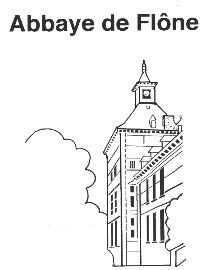 Institut de l'Instruction Chrétienne          Ch. Romaine, 2 – 4540 AMAY     Autorisation légalisée par la communeJe soussigné(e), ……………………………………………………………………………………………………………………………………………………………………………………………………domicilié(e)  rue ………………………………………………………………………………………………………………………………………………… n° ………………………………………		Code postal ……………………………………… à ………………………………………………………………………………………………………………………………déclare autoriser mon fils / ma fille (nom) …………………………………………………………………………………………………… (prénom) ………………………………………………………………………………né(e) le ………………………………………………………………… à …………………………………………………………………………………………………………………………………à participer au voyage scolaire à Paris du mercredi 19 avril au vendredi 21 avril 2023.Date …………… /…………… / …………… 			Signature légalisée …………………………………………………………………………………Informations complémentaires concernant votre enfantNom : …………………………………………………….  Prénom : ………………………………………………….. Classe : …………Téléphone (s) de la/des personne(s) à contacter en cas nécessité : ………………………………………………………………………………………………………………………………………………………………………………………………………………Autres informations d’ordre médical éventuelle : ……………………………………………………………………………………………………………………………………………………………………………………………………………………………………………………………………………………………………………………………………………………………………………………………………………………………………………………………………………………………………………………………………………………………………………………………………………………………………………………………………………………